Entrée : Vienne la rosée sur la terreVienne la rosée sur la terre,
Naisse l'espérance en nos cœurs,
Brille dans la nuit la lumière :
Bientôt va germer le Sauveur.
Au désert un cri s'élève :
Préparez les voies du Seigneur.Berger d'Israël, tends l'oreille,
Descends vite à notre secours :
Et nos yeux verront tes merveilles,
Nos voix chanteront ton amour.
Fille de Sion, tressaille,
Le Seigneur déjà vient vers toi.Réveille, ô Seigneur, ta vaillance,
Établis ton règne de Paix ;
Que les peuples voient ta puissance,
Acclament ton Nom à jamais.
L'univers attend ta gloire,
Et nous préparons ton retour.Préparation pénitentielle1ère Lecture : Livre du livre d’Isaïe (35, 1-6a.10). 
«  Dieu vient lui-même et va nous sauver ».Psaume 145 (146) 
“Le Seigneur délie les enchaînés.”Le Seigneur fait justice aux opprimés,
Aux affamés, il donne le pain,
Le Seigneur délie les enchaînés ! /R : AlleluiaLe Seigneur ouvre les yeux des aveugles,
Le Seigneur redresse les accablés,
Le Seigneur aime les justes ! /R : AlleluiaLe Seigneur protège l’étranger,
Il soutient la veuve et l’orphelin,
D’âge en âge, le Seigneur règnera ! /R : AlleluiaLecture de la lettre de saint Jacques (5, 7-10)« Tenez ferme vos cœurs car la venue du Seigneur est proche ».Alléluia. AlléluiaL’Esprit du seigneur est sur moi : il m’a envoyé porter la Bonne Nouvelle aux pauvres. AlléluiaÉvangile de Jésus-Christ selon st Matthieu (11, 2-11)« Es-tu celui qui doit venir, ou devons-nous en attendre un autre ? »Prière universelle. Ô seigneur en ce jour écoute nos prièresCommunion : je viens vers toi Jésus1. Comme l’argile se laisse faire Entre les mains agiles du potier.
Ainsi mon âme se laisse faire, Ainsi mon cœur te cherche, Toi mon Dieu.R/ Je viens vers Toi, Jésus (bis)2. Comme une terre qui est aride, Ainsi mon cœur désire ton eau vive.
Tu es la source qui désaltère: Qui croit en Toi n’aura plus jamais soif.3. Comme un veilleur attend l’aurore, Ainsi mon âme espère en ta Parole.
Car ta Parole est une lampe, Une lumière allumée sur mes pas.envoi: Réjouis-toi car il vientR. Réjouis-toi car il vient, l´Époux que rien ne retient.
En bondissant, il accourt, il fait entendre sa voix :
Sors de la nuit, viens à moi, je suis à toi, pour toujours !´1. Lève-toi, pousse des cris de joie :
Du malheur, il va te consoler.
De ton cou la chaîne tombera,
Tu seras délivrée ! R/2. Tu disais : ´Je suis abandonnée,
Où est Dieu, pourrait-il m´oublier ?´
Crie vers lui, il entendra ta voix,
Il prendra soin de toi. R/4. Les montagnes peuvent s´écarter,
Les collines peuvent chanceler,
Son amour ne s´éloignera pas,
Sa paix demeurera. R/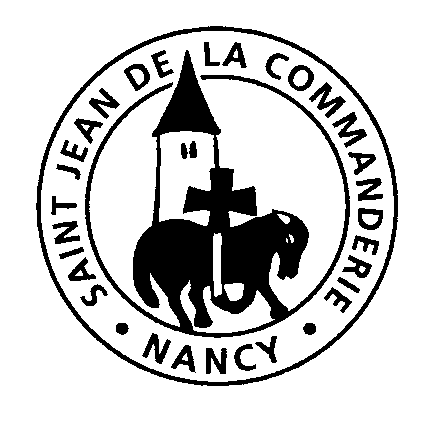 15 décembre 20193è dimanche de l’aventÉglise Saint-Léon IX